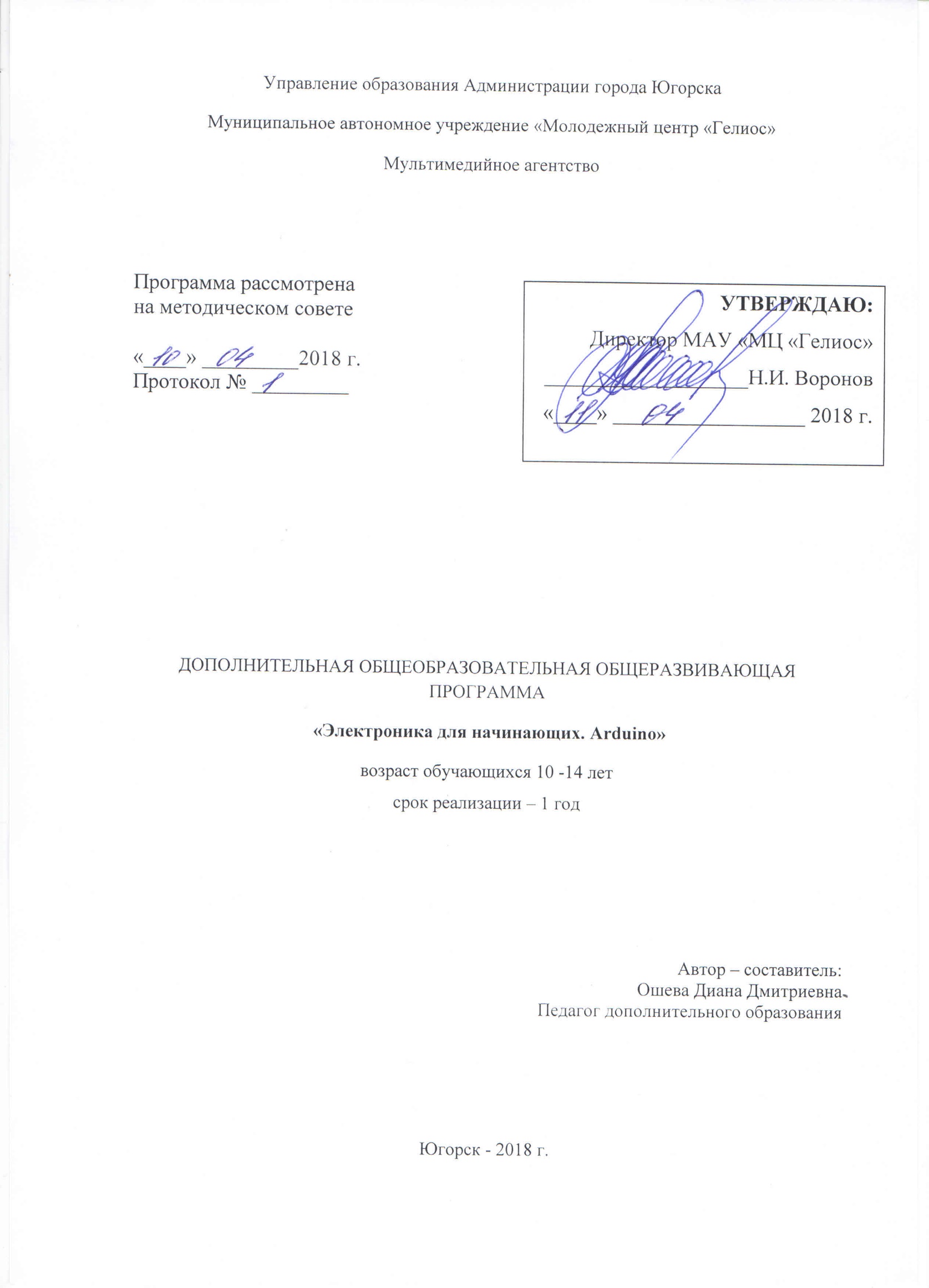 Содержание1. Раздел № 1. «Комплекс основных характеристик программы»1.1 Пояснительная записка……………………………………………...……...31.2 Цель и задачи программы…………………………………….…….………81.3 Содержание программы………………………………………….….….…..9   1.3.1 Учебно – тематический план………………………………….….….…9   1.3.2 Содержание учебного плана…………………………………………...111.4 Планируемые результаты…………………………………………………..172. Раздел № 2. «Комплекс организационно-педагогических условий»2.1 Методическое обеспечение программы…………………………….…….182.2 Условия реализации программы………………………….………….……202.3 Формы аттестации…………………………………………………….……212.4 Список литературы…………………………………………………………221. Раздел № 1. «Комплекс основных характеристик программы»1.1 Пояснительная запискаВ настоящий момент в России развиваются электроника, механика и программирование, то есть созревает благодатная почва для развития компьютерных технологий и робототехники. Современный человек должен быть мобильным, готовым к разработке и внедрению инноваций в жизнь. Разработка роботов – одно из перспективных направлений за последние несколько десятков лет. Программа направленна на привлечение обучающихся к современным технологиям конструирования, программирования и применения роботизированных устройств. Использование конструктора Arduino во внеурочной деятельности повышает мотивацию детей к обучению, так как при этом требуются знания практически всех учебных дисциплин.Данная образовательная программа рассчитана на детей 10 – 14 лет и составлена в соответствии с нормами, установленными следующей законодательной базой:- Конституцией Российской Федерации (принята всенародным голосованием 12.12.1993);-  Конвенцией о правах ребенка;- Федеральным Законом Российской Федерации от 29.12.2012 № 273-ФЗ «Об образовании в Российской Федерации»;- Федеральным законом Российской Федерации от 24.06.1999 № 120 - ФЗ «Об основах системы профилактики безнадзорности и правонарушений несовершеннолетних»;- Постановлением Главного государственного санитарного врача Российской Федерации от 24.11.2017г. № 86.ЮЦ.01.000.М.000041.11.17 "Об утверждении СанПиН 2.4.4.3172-14 "Санитарно-эпидемиологические требования к устройству, содержанию и организации режима работы образовательных организаций дополнительного образования детей";- Законом Ханты-Мансийского автономного округа - Югры от 1 июля 2013 года №68-оз "Об образовании в Ханты-Мансийском автономном округе - Югре" (принят Думой Ханты-Мансийского автономного округа - Югры 27.06.2013);- Концепцией развития дополнительного образования и молодежной политики в ХМАО-Югре «Открытое образование: конструктор будущего» (утвержденной приказом Департамента образования и молодежной политики ХМАО-Югры №229 от 06.03.2014);Порядком организации и осуществления образовательной деятельности по дополнительным общеобразовательным программам, утвержден Приказом Министерства образования и науки Российской Федерации (Минобрнауки России) от 29 августа 2013 г. № 1008;- Требованиями к содержанию образовательных программ дополнительного образования детей» (Письмо Министерства образования и науки РФ от 11.12.2006 №  06 – 1844);- Лицензией на право ведения образовательной деятельности в МАУ "Молодежный центр "Гелиос" от 17.01.2018г № 3030;Направленность техническая.Актуальность. Программа составлена с учетом тенденций развития современных информационных технологий, что позволяет сохранять актуальность реализации данной программы.Основной акцент в освоении данной программы делается на использование проектной деятельности и самостоятельность в создании проектов и роботов, что позволяет получить полноценные и конкурентоспособные продукты. Творческое, самостоятельное выполнение практических заданий, задания в форме описания поставленной задачи или проблемы, дают возможность учащемуся самостоятельно выбирать пути ее решения.Новизна программы заключается в том, что занятия основываются на изучении микроэлектроники, в основном на микроконтроллерах. В основу дополнительной образовательной программы взята широко известная вычислительная платформа Arduino. Ее преимуществом является упрощение создания электронного устройства. Благодаря накопленным разработкам, процесс может быть настолько простым, что с ним справится и ребенок. На базе вычислительной платформы Arduino обучающиеся могут конструировать и программировать модели кибернетических систем, не вдаваясь в сложные вопросы схемотехники и программирования на низком уровне. В тоже время Arduino используют профессиональные программисты и «продвинутые» любители в сложных конструкциях управления кибернетическими устройствами. Arduino дает возможность ученику освоить основные приемы конструирования и программирования управляемых электронных устройств и получить необходимые знания и навыки для самореализации в области инженерии, изобретательства, информационных технологий и программирования.Новизна данной программы заключается в практико – ориентированном подходе к изучению основ программирования и конструирования с помощью электронного конструктора Arduino. Применимость полученных знаний и умений на практике является важной мотивационной составляющей при обучении программированию и конструированию. Так, например, мотивация к изучению языка программирования у учащихся заметно повышается, если рассматриваются графические возможности языка. Также повышается мотивация к обучению и творчеству, если учащимся предлагается запрограммировать физическое устройство, такое как робот. Помимо развития алгоритмического мышления, решение практико-ориентированных задач помогает развить творческие способности, мотивирует школьников к исследовательской деятельности.Организация работы с Arduino – это:внедрение современных, научно – практических технологий в учебном процессе;содействие развитию детского научно – технического творчества;популяризация профессии инженера и достижений в области робототехники.Педагогическая целесообразность программы состоит в том, чтобы из потребителей цифрового контента (игр, мультфильмов) превратить ребят в творцов. На занятиях программы дети будут работать в условиях, близких к тем, в которых работают взрослые программисты в настоящих проектах. Это позволит им эффективнее освоить азы программирования, научиться работать с электроникой и программами. Отличительные особенности программы: Учащиеся получают новую информацию и поддержу педагога в тот момент, когда чувствуют в них необходимость; Практически все время занятия посвящено практике, дети стараются сами решить поставленные задачи. Если что-то не получается, педагог задает наводящий вопрос или дает небольшую подсказку, но доделать задание учащийся должен сам; Школьники изучают не только программирование, но и электронику, изучают микросхемы; Программа дает возможность обучающимся приобретать не только прочные практические навыки владения компьютерными программами, но и развиваться как творческой личности; На занятиях дети создают собственные проекты.Объем и срок освоения программы. Данная программа рассчитана на 1 год обучения -  144 часа. Режим работы: 2 занятия в неделю. Продолжительность занятий 2 по 45 минут, с 10-минутным перерывом.Адресат программы. Рекомендуемый возраст детей -  10 - 14 лет.  Наполняемость групп: 4 – 10 человек. 	Условия набора детей в коллектив: принимаются все желающие, соответствующие данному возрасту. Программа построена на принципах:Доступности – при изложении нового материала учитываются возрастные особенности детей, в зависимости от возраста и опыта детей, один и тот же материал преподается по-разному. Занятия распределены в программе по принципу: от простого к сложному, от элементарной до самостоятельной разработки и создания робототехнических устройств повышенной сложности. При необходимости допускается повторение пройденного ранее материала через некоторое время.Наглядности – на занятиях кружка активно используется мультимедийная доска, проектор, видео ролики и обучающие программы, поскольку через органы зрения человек получает в 5 раз больше информации, чем через слух.Сознательности и активности – для активизации самостоятельной деятельности обучающихся на кружке используются такие формы обучения, как конкурсы, совместные обсуждения вопросов, дни свободного творчества.
Работа учащихся должна заключаться не просто в создании как можно большего количества устройств, а в более осознанном отношении к труду, изучению конкретных предметов, выбору будущей профессии. В процессе реализации программы используется следующие формы учебных занятий:- фронтальные (беседа, лекция, проверочная работа);- групповые (соревнования);          - индивидуальные (инструктаж, разбор ошибок, индивидуальная сборка робототехнических средств).Основная форма проведения занятия – учебное занятия. Занятия состоят из теоретической и практической частей. На практических занятиях планируется изготовление лишь тех устройств, которые от начала до конца могут быть смонтированы и налажены самими ребятами. Формы организации деятельности детей:практическая направленность занятий, выполнение законченного практического проекта на каждом занятии;аудиторные занятия в малых группах;самостоятельное выполнение заданий;выполнение итогового проекта и его защита, презентация;участие в соревнованиях;проведение выставок готовых проектов.1.2 Цель и задачи программыЦель программы: формирование и развитие творческих и познавательных способностей учащихся средствами конструкторов Arduino;формирование интереса к техническим видам творчества, развитие конструктивного мышления средствами робототехники, на примере создания собственного проекта «Умный двор».Задачи программы.1. Обучающие:познакомить с комплектами Arduino и основами электротехники;научить соблюдать правила безопасной работы с инструментами, необходимыми при конструировании робототехнических устройств;научить самостоятельно решать технические задачи в процессе создания проекта на Arduino;научить основам программирования;научить создавать проекты из комплектов Arduino.2. Развивающие:способствовать развитию памяти, внимания, инженерного мышления, навыков программирования;способствовать развитию волевых качеств (настойчивость, усердие, целеустремленность);способствовать развитию творческой инициативы и самостоятельной познавательной деятельности;способствовать развитию навыков сотрудничества в коллективе, малой группе;3. Воспитательные:воспитать чувство уважения и бережного отношения к результатам своего труда и труда окружающих;воспитать интерес к техническому виду творчества.1.3 Содержание программы1.3.1. Учебно – тематический план1.3.2 Содержание учебного плана1.4 Планируемые результатыПосле окончания обучения, предусмотренного программой, учащиеся должнызнать:основные понятия робототехники;устройство и принцип функционирования роботов;структуру программы, переменные и массивы, основные операторы программирования микроконтроллеров;принципы действия электронных и электромеханических элементов;основы алгоритмизации;знания микроконтроллеров Arduino;основы программирования на Arduino IDE;навыки работы со схемами.уметь:собирать базовые модели роботов;собирать и программировать простые электронные устройства, используя готовые схемы;разрабатывать самостоятельно и собирать устройства по собственным проектам;использовать датчики и двигатели в простых задачах.использовать датчики и двигатели в сложных задачах, предусматривающих многовариантность решения;проходить все этапы проектной деятельности, создавать творческие работы. Диагностика уровня образования материала осуществляется по результатам выполнения детьми практических заданий на каждом занятии и по результату выполнения творческого проекта. Подведение итогов реализации образовательной программы будет осуществляться с помощью таких форм занятий как: выставка (показ детских достижений, реализованных проектов) и защита проекта.2. Раздел № 2. «Комплекс организационно-педагогических условий»            2.1 Методическое обеспечение программы Основной формой обучения является практическая работа. Практическая работа. Выполняя мини-проекты, учащиеся знакомятся с основами электроники и программирования;Проекты. На основании полученных знаний учащиеся решают задачи по разработке более сложных электронных устройств и робототехнических систем. Возможно выполнение как индивидуальных, так и групповых (команда 2 человек) проектов.Приемы и методы организации занятий:С точки зрения подачи учебного материала на занятиях используются следующие методы:Словесные методы (рассказ, беседа, инструктаж, чтение справочнойлитературы);Наглядные методы (демонстрация мультимедийных презентаций, фильмов);Практические методы (упражнения, задачи);С точки зрения творческой активности учащихся используются следующиеметоды:Репродуктивные методы (выполнение задания по образцу, в соответствии с технологическими картами); Исследовательские методы (учащиеся сами открывают необходимуюинформацию); Эвристические методы (частично-поисковые, с возможностью выбора нескольких вариантов);Проблемные методы (методы проблемного изложения, когда дается лишь часть готового знания).Для организации занятий необходим следующий набор оборудования: Образовательный набор «Амперка»КомпьютерПрограммное обеспечение Arduino IDE.Программное обеспечение Arduino IDE распространяется бесплатно и может быть загружено с официального сайта Arduino http://arduino.cc. Технологические карты с описанием хода выполнения мини-проектов;Тесты для контроля освоения программы;Тренировочные поля;Стол (тренировочный полигон) для проведения соревнований.Для успешной организации занятий и проектной деятельности также необходимо использование Интернет-ресурсов:http://wiki.amperka.ru/ - теоретическая информация, примеры проектов, видео-уроки, примеры использования различных компонентов;http://arduino.ru/Reference - справочник по программированию;http://cxem.net/arduino/arduino.php - сайт для радиолюбителей с подборкой уроков и проектов на Arduino;http://arduino-projects.ru/ - каталог электронных устройств на Arduino;http://lartmaster.ru/ - обучающие материалы;2.2 Условия реализации программыМатериально – техническое обеспечение программы2.3 Формы аттестацииДля отслеживания результативности образовательного процесса используются следующие формы аттестации:начальный контроль (вводное тестирование, собеседование);текущий контроль (осуществляться по результатам выполнения учащимися практических заданий);промежуточный контроль (выполнение творческих заданий, самостоятельных работ);итоговый контроль (защита проектов, выставка работ, участие в конкурсах, соревнованиях).Для отслеживания и фиксации образовательных результатов выдаются грамоты, дипломы.Для предъявления и демонстрации образовательных результатов используются выставки, соревнования, конкурсы.2.4 Список литературыКниги1. Бокселл Дж. Изучаем Arduino.65 проектов своими руками. – СПБ.:Питер, 2017. – 400 с.2. Бейктал Дж. Конструируем роботов на Arduino. Первые шаги. – М.: Лаборатория знаний, 2016. – 320 с.3. Момот М. Электроника. Мобильные роботы на базе Arduino. – СПБ.: БХВ - Петербург, 2017. – 288 с.4. Монк С. Программируем Arduino. Основы работы со скетчами. – СПБ.: Питер, 2017. – 208 с.5. Монк С. Программируем Arduino. Профессиональная работа со скетчами. – СПБ.: Питер, 2017. – 272 с.6. Салахова А.А.  Конструируем роботов на Arduino. Да будет свет! – М.: Лаборатория знаний, 2017. – 48 с.7. Салахова А.А.  Конструируем роботов на Arduino. Умный свет. – М.: Лаборатория знаний, 2017. – 48 с.8. Соммер У. Программирование микроконтроллерных плат Arduino/Freeduino. – СПБ.: БХВ – Петербург, 2016. – 256 с.9. Конспект хакера. 20 мини – проектов. – Изд. Амперка. 84 с.10. Салахова А. Конструируем роботов на Arduino. Экостанция Серия: РОБОФИШКИ Издательство: Лаборатория знаний, 2018. – 64с.11. Салахова А. Конструируем роботов на Arduino. Умный замок Серия: РОБОФИШКИ Издательство: Лаборатория знаний, 2018. – 57с.12. Мамичев Д. Роботы и игрушки своими руками. Элементы и эксперименты. Доступные конструкции. Программирование АРДУИНО Серия: Радиоэлектроника Издательство: Солон-Пресс, 2017. – 196с.13. Ярнольд С. Arduino для начинающих Серия: Электроника для начинающих Издательство: Эксмо, 2017. – 256с.14. Петин В. Проекты с использованием контроллера Arduino Серия: Электроника Издательство: БХВ-Петербург, 2014. – 400с.15. Ревич Ю. Азбука электроники. Изучаем Arduino Издательство: АСТ, 2017. – 224с.16. Банци М. Arduino для начинающих волшебников. Как создать программируемое электронное устройство, не зная электроники и программирования? Серия: Один дома Издательство: Рид Групп, 2012. – 128с.Интернет ресурсы1. Amperka.ru2. Arduino.ru3. Iarduino.ru4. Robotclass.ru№ п/пРаздел, темаколичество часовколичество часовколичество часов№ п/пРаздел, темавсеготеория(ч)практика1Вводное занятие2112Знакомство с платой Arduino2113Первые шаги12663.1Бегущая волна2113.2Маячки с нарастающей яркостью2113.3Светильник с управляемой яркостью2113.4Музыкальный инструмент2113.5Ночной светильник2113.6Пульсар2114Строительные блоки18994.1Демонстрация работы цифрового входа2114.2Мерзкое пианино2114.3Управление движением2114.4Миксер2114.5Кнопочный переключатель2114.6Светильник с кнопочным управлением2114.7Кнопочные ковбои2114.8Секундомер 12114.9Счетчик нажатий2115Мини - проекты165115.1Комнатный термометр2115.2Метеостанция2115.3Пантограф2115.4Тестер батареек2115.5Секундомер 22025.6Светильник, управляемый по USB2025.7Перетягивание каната4136Робот для соревнований4610366.1Сборка робота8266.2Движение по полосе226166.3Подготовка к соревнованиям8266.4Соревнования по робототехнике6066.5Выставка роботов2027Проекты166107.1Быстродействующий термометр12487.2Умножение числа на два2117.3Электронный кубик2118Творческие проекты304268.1Умный двор284248.2Выставка проектов2029Итоговое занятие211Итого14443101№ТемаТеорияПрактика1Вводное занятиеВводное занятиеВводное занятиеВводное занятиеТехника безопасности при работе с персональным компьютером, инструментами и оборудованием. Цели и задачи курса. Проекты на платформе Arduino. История робототехникиЗнакомство с компонентами набора Arduino2Знакомство с платой ArduinoЗнакомство с платой ArduinoЗнакомство с платой ArduinoЗнакомство с платой ArduinoОбзор среды разработки. Область управления. Область ввода текста. Область вывода сообщений. Функция setup, loopНаписание первого скетча. Проверка, загрузка, запуск и изменение скетча. Работа с платой Arduino3Первые шагиПервые шагиПервые шаги3.1Бегущая волнаЭлектричество, сила тока, напряжение, мощность. Электронные компоненты. Резистор. Светодиод. Макетная плата для навесного монтажаСборка макета по схеме. Создание эффекта бегущей волны из огоньков светодиода3.2Маячки с нарастающей яркостьюЭффективное использование функций и циклов для управления компонентами, подключенных к плате ArduinoЭксперимент с задержкой и последовательностью мигания светодиодов3.3Светильник с управляемой яркостьюДелитель напряжения. Термистор. Фоторезистор. ПотенциометрСборка макета по схеме. Написание скетча. Изменение яркости светодиода путем вращения ручки переменного резистора. Изменение кода программы, чтобы второй светодиод светился ярче первого3.4Музыкальный инструментИстория возникновения терменвокса. Изучение принципиальной схемы и схемы на макете. Понятие пьезодинамикаСборка простого варианта схемы включения пьезодинамика. Работа со скетчем. Имитирование действий музыкального инструмента терменвокс: изменение высоты звучания бесконтактным путем, больше или меньше закрывая от света фоторезистор3.5Ночной светильникИзучение принципиальной схемы, схемы на макете. Знакомство с переменной Boolean и условным оператором ifСборка схемы на макете. Работа со скетчем. Включение светодиода при падении уровня освещенности ниже порога, заданного потенциометром3.6ПульсарБиполярный транзистор. Типовая схема подключения. Светодиодные сборки. Светодиодная шкала. Семисегментный индикатор. Изучение и пояснение к коду программыСборка по схеме на макетной плате. Работа со скетчем. Изменение программы, чтобы яркость светодиодной шкалы менялась4Строительные блокиСтроительные блокиСтроительные блоки4.1Демонстрация работы цифрового входаТактовая кнопка. Изучение принципиальной схемы. Пояснения к скетчуСбор схемы на макетной плате. Запись, загрузка в макетную плату Arduino и изменение скетча. Включение светодиода на полсекунды в ответ на нажатие кнопки4.2Мерзкое пианиноПовтор пройденного материала (кнопка, резистор, пьезопищалка). Изучение принципиальной схемы. Пояснение к коду программыСбор схемы на макетной плате. Работа со скетчем. Добавление кнопок на макет и изменение программы4.3Управление движениемИстория возникновения светофора. Обсуждение проекта «Светофор». Цель и алгоритм действий. Список оборудования. Изучение принципиальной схемы. Изучение и анализ скетчаСбор схемы на макетной плате Arduino. Работа со скетчем. Управление шестью светодиодами, принимая сигналы с двух кнопок (имитация работы светофора) 4.4МиксерБытовой и строительный миксеры. Полевой транзистор. Коллекторный мотор. Типовая схема подключения. Схема подключения без возможности реверса. Пояснения к кодуСбор схемы на макетной плате Arduino. Работа со скетчем. Сборка модели миксера с двумя скоростями работы. Изменение скорости вращения мотора. Добавление в схему еще одной кнопки, чтобы у миксера стало три режима4.5Кнопочный переключательИзучение принципиальной схемы. Пояснение к коду. Понятие «дребезг»Сбор схемы на макетной плате Arduino. Работа со скетчем. Создание из тактовой кнопки триггера, борясь с «дребезгом». Изменение кода, чтобы светодиод переключался только после отпускания кнопки. Добавление в схему еще одной кнопки и доработка кода, чтобы светодиод зажигался только при нажатии обоих кнопок4.6Светильник с кнопочным управлениемИстория искусственного освещения. Изучение принципиальной схемы. Пояснение к коду программы. Встроенные и собственные функцииСбор схемы на макетной плате Arduino. Работа со скетчем. Добавление яркости светодиоду одной кнопкой и убавление другой4.7Кнопочные ковбоиИзучение принципиальной схемы. Пояснение к коду программы. Повторение понятий светодиод, резистор, пьезопищалка, кнопкаСоздание игрушки на реакцию: кто быстрее нажмет кнопку по сигналу. Сбор схемы на макетной плате Arduino. Работа со скетчем. Изменение интервала между сигналами в диапазоне от 10 до 15 секунд4.8Секундомер 1История возникновения и развития секундомера. Назначение, устройство, принцип действия семисегментного индикатора. Управление семисегментным индикаторомСоздание секундомера, который считает до 10. Сбор схемы на макетной плате Arduino.  Работа со скетчем4.9Счетчик нажатийИзучение принципиальной схемы. Пояснение к коду программы Сбор схемы на макетной плате Arduino. Работа со скетчем. Выведение на семисегментный индикатор количество нажатий на кнопку5Мини-проектыМини-проектыМини-проекты5.1Комнатный термометрИстория возникновения комнатного термометра. Изучение принципиальной схемы. Пояснение к коду программыИзмерение температуры окружающей среды. Работа с кодом программы5.2МетеостанцияИстория создания метеостанции. Изучение принципиальной схемы. Пояснение к коду программыПередача данных об измерениях температуры на компьютер5.3ПантографПовтор материала о потенциометре. Понятие конденсатор. Изучение принципиальной схемы. Пояснение к коду программыВращение сервопривода на угол, задаваемый потенциометром5.4Тестер батареекЭкран. Выпрямительный диод. Клеммник. Жидкокристаллический экран. Изучение принципиальной схемы. Пояснение к коду программы.Выведение на жидкокристаллический дисплей данных о напряжении, измеренном на батарейке. Работа со скетчем5.5Секундомер 2Изучение принципиальной схемы проекта, обсуждение реализации и алгоритма действийСоздание секундомера, который отсчитывает время, прошедшее от начала работы Arduino и выводит секунды на экран5.6Светильник, управляемый по USBПрезентация «Управление освещением». Разбор принципиальной схемы и обсуждение скетчаСоздание светильника, управляемого по USB. Отправление устройству команды, как ему светить. Сбор схемы на макетной плате Arduino. Работа со скетчем5.7Перетягивание канатаКерамический конденсатор. Назначение и подключение конденсатора. Пьезопищалка и встроенная функция tone. Инвертирующий триггер ШмиттаСоздание игры: быстрее соперника нажать кнопку N число раз. Сбор схемы на макетной плате Arduino. Работа со скетчем6Робот для соревнованийРобот для соревнованийРобот для соревнований6.1Сборка роботаСхема и алгоритм сборки роботаСборка робота с учетом требований по регламенту. Программирование робота для прохождения по полосе6.2Движение по полосеРабота с датчиком света. Управление двигателямиПрограммирование робота для прохождения по полосе6.3Подготовка к соревнованиямПравила и условия соревнованийОтработка и регулировка робота для движения по полосе по правилам соревнования6.4Соревнования по робототехникеУчастие в районных и городских соревнованиях по робототехнике6.5Выставка роботовВыставка роботов с демонстрацией их технических возможностей7ПроектыПроектыПроекты7.1Быстродействующий термометрФункции для повторного выполнения действий. Функция, изменяющая число миганий светодиода. Функция, возвращающая значение. Монитор последовательного портаСоздание быстродействующего термометра. Сбор схемы на макетной плате Arduino. Работа со скетчем. Передача данных из монитора порта на Arduino 7.2Умножение числа на дваПеременные типа long, int. Функция serial.flushРабота со скетчем7.3Электронный кубикСлучайные числа. Использование электрического поля для генерации случайных чиселСборка макета по принципиальной схеме. Работа со скетчем8Творческие проектыТворческие проектыТворческие проекты8.1Умный дворПовторение и закрепление пройденного материала. Обсуждение и разработка проекта «Умный двор»Создание макета двора. Подключение компонентов Arduino. Написание, отладка и настройка скетча8.2Выставка проектовВыставка и демонстрация проектовИтоговое занятиеИтоговое занятиеИтоговое занятиеИтоговое занятиеПодведение итогов учебного года, чаепитиеДемонстрация проектов обучающихся. Награждение детей№ п/пНаименованиеКоличество1.Компьютеры обучающихся, соединенные в локальную сеть с выходом в Интернет62.Парты73.Компьютер преподавателя14.Многофункциональное устройство Laserjet Pro15.Набор «Матрешка» Z66.Набор «Матрешка» X17.Набор «Матрешка» Y38.Робот-платформа «Малыш»29.Поля для проведения соревнований410.Программное обеспечение Arduino IDE711.Шкаф для инвентаря212.Тумбочка113.Кулер для воды настольный114.Стул регулирующийся1015.Большой стол 216.Плата отладочная с микроконтроллером Arduino Uno217.Плата расширения Motor Shield218.Плата расширения Troyka Shield219.Датчик линии аналоговый620.ИК датчик положения2621.Соединительный кабель 1*40 пин мама-папа 20 см 222.Светодиод белый 3 мм50